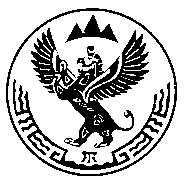 Об установлении коэффициентов для определения расходов на обеспечение проведения мероприятий по охране, защите, воспроизводству лесов, применяемых при расчете платы по договорам купли-продажи лесных насаждений, заключаемых с субъектами малого и среднего предпринимательстваВ соответствии с частью 4 статьи 29.1, пунктами 5 и 6 статьи 76, пунктом 6.1 статьи 82 Лесного кодекса Российской Федерации, постановлением Правительства Российской Федерации от 04.12.2015г.  № 1320 «Об утверждении методики расчета коэффициента для определения расходов на обеспечение проведения мероприятий по охране, защите, воспроизводству лесов», руководствуясь Положением о Министерстве природных ресурсов, экологии и туризма Республики Алтай, утвержденным постановлением Правительства Республики Алтай от 21.05.2015 г. №135,п р и к а з ы в а ю:Установить коэффициенты для определения расходов на обеспечение проведения мероприятий по охране, защите, воспроизводству лесов, применяемые при расчете платы по договорам купли-продажи лесных насаждений, заключаемым с субъектами малого и среднего предпринимательства в соответствии с частью 4 статьи 29.1 Лесного кодекса Российской Федерации, на территории лесничеств Республики Алтай согласно приложению к настоящему приказу.Настоящий приказ вступает в силу на следующий день после дня его официального опубликования.Контроль за исполнением настоящего приказа возложить на заместителя министра С.Н. Растворова.Исполняющий обязанности министра                	           					                         Е.А. Мунатов Качкышев В.Н, отдел экономики и финансов,экономист, (38822) 6-66-06, forest04_ecofin@mail.ruМИНИСТЕРСТВО ПРИРОДНЫХ РЕСУРСОВ,ЭКОЛОГИИ И ТУРИЗМА РЕСПУБЛИКИ АЛТАЙ(Минприроды РА)МИНИСТЕРСТВО ПРИРОДНЫХ РЕСУРСОВ,ЭКОЛОГИИ И ТУРИЗМА РЕСПУБЛИКИ АЛТАЙ(Минприроды РА)МИНИСТЕРСТВО ПРИРОДНЫХ РЕСУРСОВ,ЭКОЛОГИИ И ТУРИЗМА РЕСПУБЛИКИ АЛТАЙ(Минприроды РА)АЛТАЙ РЕСПУБЛИКАНЫҤАР-БӰТКЕН БАЙЛЫКТАР, ЭКОЛОГИЯ ЛА ТУРИЗИМ МИНИСТЕРСТВОЗЫ(АР Минарбӱткен)АЛТАЙ РЕСПУБЛИКАНЫҤАР-БӰТКЕН БАЙЛЫКТАР, ЭКОЛОГИЯ ЛА ТУРИЗИМ МИНИСТЕРСТВОЗЫ(АР Минарбӱткен)АЛТАЙ РЕСПУБЛИКАНЫҤАР-БӰТКЕН БАЙЛЫКТАР, ЭКОЛОГИЯ ЛА ТУРИЗИМ МИНИСТЕРСТВОЗЫ(АР Минарбӱткен)АЛТАЙ РЕСПУБЛИКАНЫҤАР-БӰТКЕН БАЙЛЫКТАР, ЭКОЛОГИЯ ЛА ТУРИЗИМ МИНИСТЕРСТВОЗЫ(АР Минарбӱткен)АЛТАЙ РЕСПУБЛИКАНЫҤАР-БӰТКЕН БАЙЛЫКТАР, ЭКОЛОГИЯ ЛА ТУРИЗИМ МИНИСТЕРСТВОЗЫ(АР Минарбӱткен)ПРИКАЗПРИКАЗПРИКАЗJAKAРУJAKAРУJAKAРУJAKAРУJAKAРУJAKAРУ«22» июля 2021 г.«22» июля 2021 г.№413413413г. Горно-Алтайскг. Горно-Алтайскг. Горно-Алтайскг. Горно-Алтайскг. Горно-Алтайскг. Горно-Алтайскг. Горно-Алтайскг. Горно-Алтайскг. Горно-Алтайскг. Горно-Алтайск